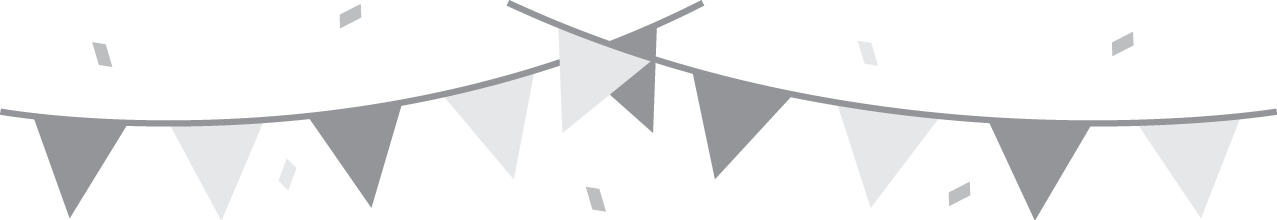 Come Join Us for OurCompany Party!CakeLive MusicGamesTreatsCome Join Us for OurCompany Party!CakeLive MusicGamesTreatsJanuary 1st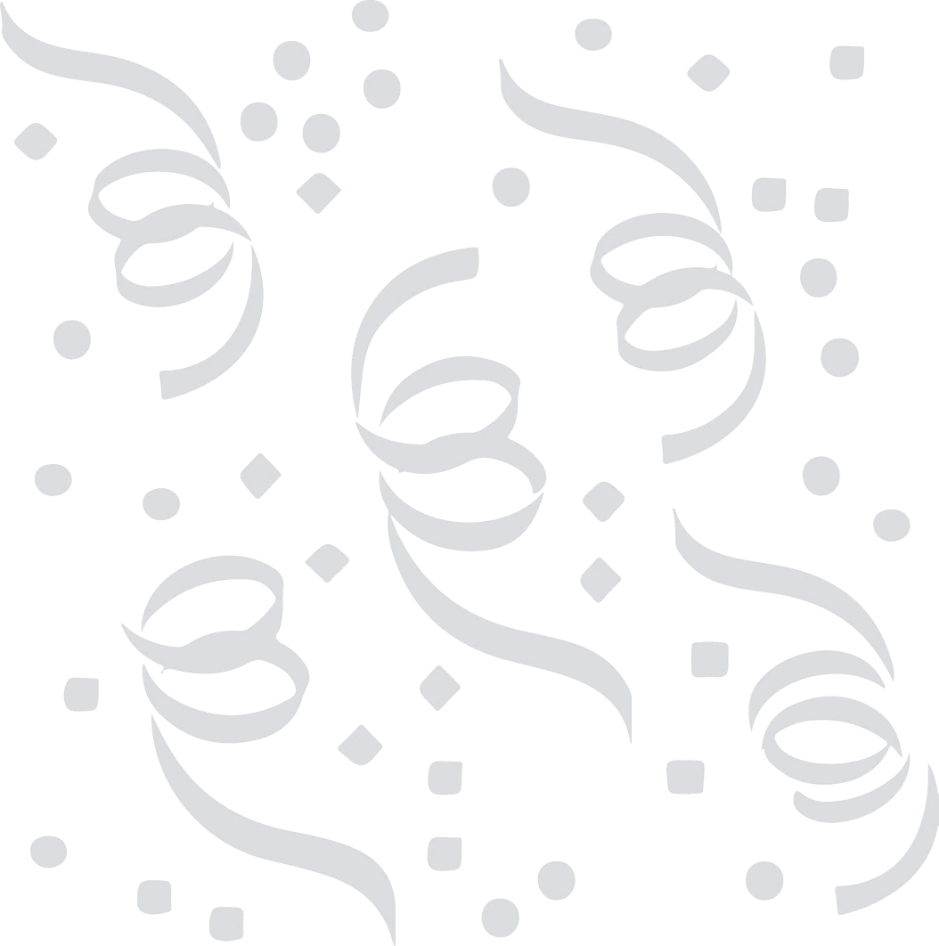 7:30PMJanuary 1st7:30PMBuilding Name123 Any StreetCity NameBuilding Name123 Any StreetCity Name